Eメール：shinko@ehime-shakyo.or.jp　／　FAX：089-921-8939（愛媛県社会就労センター協議会事務局行）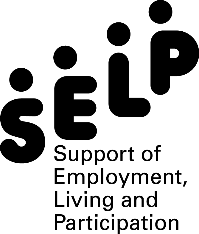 令和６年度　第１回研修会　参加申込書【申込情報】　　　　　　　　　　　　　　　　　　　　　　　　　　　令和　　年　　月　　日【研修会参加者情報】　※必要事項の記入をお願いします。※この申込書で取得した個人情報は取り扱いに十分留意し、本研修会以外には使用しません。【通信欄】　研修内容に関するご質問等がありましたらご記入ください。申込締切日：令和６年５月１０日（金）施設名申込担当者所在地〒〒〒電話番号ＦＡＸ番号ＥメールNo.参加者氏名役職名受講方法１□会場　□Ｗｅｂ２□会場　□Ｗｅｂ３□会場　□Ｗｅｂ